ПРЕСС-РЕЛИЗ
17.08.2022 г.с. Сукко, Анапский р-н, Краснодарский край
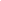 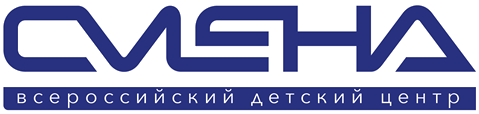 В «Смене» встретили финалистов акции «Я – гражданин России»В «Смене» проходит финал Всероссийской акции «Я – гражданин России». В нем принимают участие 100 ребят из 22 регионов страны – авторы лучших социальных проектов, прошедшие конкурсный отбор. В родных городах участники акции разработали и реализовали проекты, направленные на развитие добровольческих практик, формирование финансовой грамотности, сохранение и развитие культурно-исторического наследия России, развитие правовой грамотности. Во Всероссийском детском центре мальчишки и девчонки под руководством профессиональных педагогов отработают навыки проектной деятельности и найдут пути решения современных проблем социального развития. Ребята уже разделились на 10 команд и с нуля начали создавать проекты. «Вот уже седьмой год «Смена» встречает финалистов акции «Я – гражданин России». За это время программа объединила сотни неравнодушных детей нашей страны, которым не безразлична судьба родины. Благодаря идеям, разработанным сменовцами, рождаются проекты, направленные на развитие и повышение уровня жизни граждан. Желаю успехов участникам! Пусть финал поможет вам получить бесценный опыт проектной деятельности и реализовать все замыслы», – обратился к участникам программы директор ВДЦ «Смена» Игорь Журавлев.Занятия проходят в формате стратегических сессий, на которых ребята изучают тонкости создания проектов: целеполагание и планирование, роли и их полномочия, делегирование и постановку задач, управление рисками и проблемами, смету проекта и ее основные статьи. В этом им помогают эксперты: управляющий партнер PMLogix, ведущий эксперт по внедрению организационных изменений и ИТ-решений Андрей Малахов, ведущий консультант PMLogix, ведущий методолог Научно-образовательного центра проектного менеджмента РАНХиГС Дарья Зайцева, кандидат экономических наук, ведущий консультант PMLogix, преподаватель курсов по управлению проектами Ирина Воронцова. «Вместе с ребятами мы разработали проект «Дубовый Гай», главная цель которого – привлечение внимания общественности к проблеме сохранения животного мира нашего леса. Очень ценно донести до каждого человека важность сохранения растений и животных. Люди, не задумываясь, жгут костры, что приводит к лесным пожарам. Своей работой мы смогли привлечь внимание детей и взрослых к этой проблеме через серию социальных роликов и выиграли грант на реализацию проекта», – рассказала Виталия Абайдуллина из Самарской области.К созданию проектов в формате онлайн присоединились 10 участников из 6 регионов России: Ивановской области, Камчатского края, Краснодарского края, Пензенской области, города Санкт-Петербурга и республики Дагестан. Завершится смена защитой коллективных проектов, где экспертное жюри определит победителей и призеров финала акции. В состав жюри войдут представители сферы образования и культуры, общественных организаций, органов государственного и муниципального управления. Все участники программы будут награждены свидетельствами о дополнительном образовании, дипломами и подарочными сертификатами. Смена продлится до 31 августа. 
Всероссийская акция «Я – гражданин России» проходит с 2000 года. Организатором выступает Министерство просвещения Российской Федерации при поддержке Всероссийского центра развития художественного творчества и гуманитарных технологий. Подробности и вся актуальная информация на сайте  https://ya-grajdanin.ru. 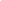 ФГБОУ ВДЦ «Смена» – круглогодичный детский центр, расположенный в с. Сукко Анапского района Краснодарского края. Он включает в себя 3 детских лагеря («Профи-Смена», «Лидер-Смена», «Арт-Смена»), на базе которых реализуется более 80 образовательных программ. В течение года в Центре проходит 16 смен, их участниками становятся свыше 13 000 ребят из всех регионов России. Профориентация, развитие soft skills, «умный отдых» детей, формирование успешной жизненной навигации – основные направления работы «Смены». С 2017 года здесь действует единственный в стране Всероссийский учебно-тренировочный центр профессионального мастерства и популяризации рабочих профессий, созданный по поручению Президента РФ. Учредителями ВДЦ «Смена» являются Правительство РФ, Министерство Просвещения РФ. Дополнительную информацию можно получить в пресс-службе ВДЦ «Смена»: +7 (86133) 93 - 520, (доб. 246), press@smena.org. Официальный сайт: смена.дети.